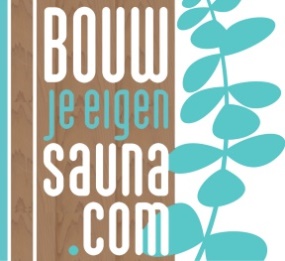 Constructie saunacabineBalken voor “skelet” cabine IsolatieplatenDampschermAluminium tapeTriplex platen voor niet-zichtzijdenSaunadeurAfwerking saunacabineSaunaschroten Schrotenklemmen en schroevenAfwerklatten (voor daklijst binnen)Inrichting saunacabineSaunabank(en)/Balken en banklatten voor constructie saunabank(en)Tussenbankafdichting en/of onderbankafdichtingRugleuning(en)/Balken en banklatten voor constructie rugleuning(en) KachelrekVloervlonderTechniekVerlichtingFittingLamp LampschermKleurentherapieSaunakachel (raadpleeg vermogenstabel kachels)Siliconenkabels voor aansluiten verlichting en saunakachelSaunastenenSaunabesturingSaunaspeakersAccessoiresHoofdsteunLuchtroosters (minimaal 2)Accessoire-pakket of losse accessoires zoals hieronder:Emmer en lepelSaunageurenZandloperThermo-hygrometer Saunatabel met regelsZitdoekStortemmerVoetenbakDompeltonIndien u een combicabine gaat bouwen (sauna-infrarood)Infraroodstraler ArmatuurRooster/Robax GlasInfraroodbesturingAfwerklijstRugsteunInfrarood spraygeur